个人工资条查询1、先关注以下的亿企薪税保欢迎加入员工自助服务平台上海财经大学浙江学院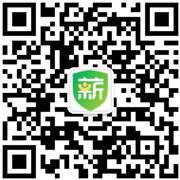 2.关注好以后点“自助服务”填写相关信息尤其填写单位邀请码： 5OtU5Fmo （注意大小写）。